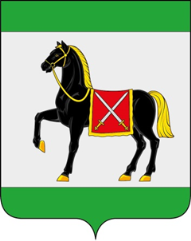 СОБРАНИЕ ПРЕДСТАВИТЕЛЕЙ ГОРОДСКОГО ПОСЕЛЕНИЯ РОЩИНСКИЙ МУНИЦИПАЛЬНОГО РАЙОНА ВОЛЖСКИЙ САМАРСКОЙ ОБЛАСТИчетвертого созыва   РЕШЕНИЕ                                                           от 20 декабря 2023 года № 171                      о передаче осуществления части полномочий по вопросам местного значения от органов местного самоуправления поселений муниципального района Волжский Самарской области органам местного самоуправления муниципального района Волжский Самарской области         В соответствии с Бюджетным кодексом Российской Федерации, пунктом 4 статьи 15 Федерального закона от 06.10.2003 № 131-ФЗ «Об общих принципах организации местного самоуправления в Российской Федерации», Уставом муниципального района Волжский Самарской области, Собрание Представителей городского поселения Рощинский муниципального района Волжский Самарской области РЕШИЛО:          1. Одобрить проект соглашения, заключаемого между администрацией городского поселения Рощинский муниципального района Волжский Самарской области и Администрацией муниципального района Волжский Самарской области, о передаче осуществления части полномочий по вопросам местного значения, согласно приложению.         2. Установить, что реализация передаваемых полномочий будет осуществляться за счет финансового обеспечения в виде межбюджетных трансфертов из бюджета городского поселения Рощинский муниципального района Волжский Самарской области в бюджет муниципального района Волжский Самарской области. Главагородского поселения Рощинский                                               муниципального района Волжский Самарской области                  В.Н.ВолковПредседатель Собрания представителей                                              городского поселения Рощинский муниципального района Волжский Самарской области                  О.И.РубинаПРИЛОЖЕНИЕ                                                                   к решению Собрания Представителей                                                                  городского поселения Рощинский муниципального района Волжский Самарской области                                                             от 20.12.2023 №171проектСоглашение  между администрацией  городского поселения  Рощинский муниципального района Волжский Самарской области и администрацией муниципального района Волжский Самарской области о передаче осуществления части полномочий по вопросам местного значения поселенийг. Самара                	                                                                         «___»____________ 2023 г.Администрация городского поселения Рощинский муниципального района Волжский Самарской области (далее – Администрация поселения), в лице Главы городского поселения Волкова Василия Николаевича, действующего на основании Устава городского поселения Рощинский муниципального района Волжский Самарской области и решения Собрания представителей городского поселения Рощинский № 113 от 14 ноября 2022 г., с одной стороны, иАдминистрация муниципального района Волжский Самарской области (далее – Администрация муниципального района), в лице И.о. Главы муниципального района Волжский Самарской области Корякиной Натальи Юрьевны, действующей на основании Устава муниципального района Волжский Самарской области и решения Собрания представителей муниципального района Волжский Самарской области № ___ от «__» ________ 2023 г., с другой стороны, в соответствии с частью 4 статьи 15 Федерального закона от 06.10.2003 г. № 131-ФЗ «Об общих принципах организации местного самоуправления в Российской Федерации»,заключили настоящее Соглашение о нижеследующем:Статья 1. Предмет соглашения1.1. Предметом настоящего Соглашения является передача Администрацией поселения осуществления части своих полномочий по вопросам: - организация благоустройства территории поселения в части проведения отдельных видов работ по благоустройству дворовых территорий:-  по адресам:- организация благоустройства территории поселения в части проведения отдельных видов работ по благоустройству общественных территорий:1. Площадка для проведения массовых мероприятий пгт. Рощинский (за домом 19А).    Статья  2. Финансовое обеспечение переданного полномочия2.1. Переданные настоящим Соглашением полномочия осуществляются за счет межбюджетных трансфертов, предоставляемых из бюджета поселения в бюджет муниципального района, в пределах перечисленных денежных средств.2.2. Объем указанных в пункте 2.1. межбюджетных трансфертов, предусматривается в решении Собрания представителей городского поселения о бюджете на 2024 финансовый год и плановый период 2025-2026 годов и составляет на 2024 год:     6 253 994 руб. 56 коп. (Шесть миллионов двести пятьдесят три тысячи девятьсот девяносто четыре рубля пятьдесят шесть копеек)  -  дворовые территории;   4 240 489 руб. 29 коп. (Четыре миллиона двести сорок тысяч четыреста восемьдесят девять рублей двадцать девять копеек) - общественные территории.2.3. Оплату труда должностных лиц Администрации муниципального района, непосредственно участвующих в осуществлении переданных полномочий, с начислениями производит Администрация муниципального района в соответствии со штатным расписанием  и муниципальными правовыми актами муниципального района.2.4. Межбюджетные трансферты перечисляются ежеквартально, равными долями не позднее 25 - го декабря 2024 года, носят целевой характер и используются Администрацией муниципального района в соответствии с бюджетным законодательством.Статья 3. Права и обязанности сторон3.1. Во исполнение настоящего Соглашения Администрация муниципального района:а) принимает на себя полномочия указанные в Статье 1 настоящего Соглашения   и самостоятельно определяет порядок их осуществления в соответствии с законом «Об общих принципах организации местного самоуправления в Российской Федерации» от 06.10.2003 № 131-ФЗ и настоящим Соглашением;б) обеспечивает учет интересов сельского поселения и населения сельского поселения  по вопросам, определенным в Статье 1 настоящего Соглашения.3.2. Исполнение указанных полномочий, осуществляется структурными подразделениями Администрации муниципального района, в полномочия которого в соответствии с положением о данном структурном подразделении входит осуществление указанных полномочий, а также должностными лицами Администрации муниципального района, в должностные обязанности которых входит осуществление указанных полномочий;3.3. Во исполнение настоящего Соглашения Администрация поселения обеспечивает своевременное перечисление в бюджет муниципального района межбюджетных трансфертов, необходимых для осуществления переданных полномочий.Стать 4. Срок действия, основания и порядок прекращения действия Соглашения4.1. Настоящее Соглашение вступает в силу с момента подписания сторонами, и действует по 31.12.2024 г.4.2. Действие настоящего Соглашения может быть прекращено досрочно по следующим основаниям:1) по соглашению сторон; 2) если осуществление полномочий становится невозможным, либо при сложившихся условиях эти полномочия могут быть наиболее эффективно осуществлены Администрацией поселения самостоятельно;3) в одностороннем порядке без обращения в суд в случае изменения действующего законодательства Российской Федерации, в связи с которым реализация переданных полномочий становится невозможной.4.3. Уведомление о расторжении настоящего Соглашения в одностороннем порядке направляется второй Стороне в письменном виде не менее чем за 2 месяца.4.4. Настоящее Соглашение может быть расторгнуто одной из Сторон в одностороннем порядке, в случаях существенного нарушения условий настоящего Соглашения. Факты нарушения должны быть установлены в судебном порядке.Статья 5. Изменение условий Соглашения5.1. Изменение условий настоящего Соглашения осуществляется по взаимному согласию Сторон путем заключения дополнительного соглашения и внесения изменений и дополнений в Соглашение.5.2. Основанием изменения и (или) дополнения Соглашения является изменение и (или) дополнение Федерального закона «Об общих принципах организации местного самоуправления в Российской Федерации» от 06.10.2003 № 131 – ФЗ, а также иных нормативных актов в части, касающейся, в частности, порядка заключения соглашений и передачи осуществления полномочий, решения вопросов местного значения, а также иных вопросов, связанных с Соглашением.Статья 6. Урегулирование споров6.1. Споры, которые могут возникнуть при исполнении условий настоящего Соглашения, Стороны будут стремиться разрешать в порядке досудебного разбирательства путем переговоров, обмена письмами и другими способами.6.2. При не достижении взаимоприемлемого решения Стороны вправе передать спорный вопрос на разрешение в суд.6.3. По всем вопросам, не урегулированным настоящим Соглашением, Стороны руководствуются нормами и положениями действующего законодательства Российской Федерации.Статья 7. Ответственность сторон7.1. Стороны несут ответственность за ненадлежащее исполнение обязанностей, предусмотренных Соглашением в соответствии с действующим законодательством Российской Федерации. В случае неисполнения Соглашения стороны несут ответственность, в соответствии с законодательством Российской Федерации.7.2. Администрация муниципального района несет ответственность за осуществление переданных ей полномочий в той мере, в какой эти полномочия обеспечены финансовыми средствами.7.3. Ответственность Администрации муниципального района наступает, если неисполнение (ненадлежащее исполнение) обязательств не вызвано неисполнением Администрацией поселения своих полномочий, в том числе по представлению Администрации муниципального района необходимой информации, документов и разъяснений.7.4. В случае не перечисления Администрацией поселения финансовых средств из бюджета сельского/городского поселения в бюджет муниципального района Администрация муниципального района вправе приостановить осуществление полномочий.7.5. Стороны не несут ответственность по своим обязательствам, если:1) в период действия настоящего Соглашения произошли изменения в действующем законодательстве Российской Федерации, делающие невозможным их выполнение;2) невыполнение явилось следствием обстоятельств непреодолимой силы.7.6. Сторона, для которой возникли условия невозможности выполнения обязательств по настоящему Соглашению, обязана немедленно известить другую сторону о наступлении и прекращении вышеуказанных обстоятельств.7.7. Надлежащим подтверждением наличия вышеуказанных обстоятельств и их продолжительности будут служить документы Администрации муниципального района и Администрации поселения, а также соответствующих органов государственной власти.7.8. Установление факта ненадлежащего осуществления Администрацией муниципального района переданных ей полномочий является основанием для одностороннего расторжения настоящего Соглашения.Статья   8. Заключительные положения8.1. В случае изменения реквизитов сторон настоящего Соглашения последние обязаны в пятидневный срок уведомить об этом друг друга в письменной форме.8.2. Настоящее Соглашение подготовлено на четырех листах в двух экземплярах, по одному для каждой из Сторон, имеющих равную юридическую силу.Подписи сторон:1пгт. Рощинский, д.8А, д.9А, д.11А, д.13А                        2пгт. Рощинский, д.12А                                                        3пгт. Рощинский, д.14А, д.15А, д.16А, д.17А, д.18А        4пгт. Рощинский, д.24А, д.25А, д.26                                  5пгт. Рощинский, д.23А                                                        6пгт. Рощинский, д.19А, д.20А, д.21А, д.22А               7пгт. Рощинский, д.11, д.12                                            8пгт. Рощинский, д.13                                                     9пгт. Рощинский, д.6, д.7, д.8                                         10пгт. Рощинский, д.9, д.10                                              Администрация муниципального района Волжский Самарской областиАдрес: 443045, г. Самара,ул. Дыбенко, 12Б. Тел.: 2603335ИНН 6367100226КПП 636701001Р/счет 03231643366140004200 в ОТДЕЛЕНИИ САМАРА БАНКА РОССИИ//УФК по Самарской области г. СамараСч 40102810545370000036БИК 013601205Получатель: УФК по Самарской области (ФУ Администрации МР Волжский, л/с 04423009200)ИНН 6367100191КПП366701001ОКТМО 36614000Р/сч 03100643000000014200в ОТДЕЛЕНИИ САМАРА БАНКА РОССИИ//УФК по Самарской области г. СамараСч 40102810545370000036БИК 013601205И.о. Главы муниципального районаВолжский Самарской области ________________________ Н.Ю.КорякинаАдминистрация городского поселения Рощинский муниципального района Волжский Самарской областиАдрес: 443539, Самарская область, Волжский район, пгт РощинскийТел.: 8(846)932 99 02ИНН 6367049298КПП 636701001Р/счет 40102810545370000036БИК 013601205Получатель: УФК по Самарской области (Администрация городского поселения Рощинский муниципального района Волжский Самарской области)ОКТМО 36614156 051Глава городского поселения Рощинский________________________ В.Н. Волков 